OBJECTIVE:  	To attain a position where I can utilize my current skills to provide quality customer service in the hospitality industry.	WORK EXPERIENCE:Year June 2009 to Present			Commis II                                                	   	Crème Dela Crème Restaurant   	DubaiDUTIES AND RESPONSIBILITIES:Hires, trains and supervises the work of food and pastry production staff.Schedules and coordinates the work of chefs, commies, and other kitchen employees to ensure that food preparation is economical and technically correct.Conducts regular physical inventories of food supplies, and assesses projected needs; orders all food and supplies for catering operations.good hygiene and health and safety at all timesPreparing ingredients for the teamEnsuring Measuring dish ingredients and portion sizesHelping with deliveries of stockYear August 1999 to 2008			Pharmacy Assistant					  	  	KenyaDUTIES AND RESPONSIBILITIES:Receive written prescription or refill requests and verify that information is complete and accurate.Maintain proper storage and security conditions for drugs.Answer telephones, responding to questions or requests.Fill bottles with prescribed medications and type and affix labels.Assist customers by answering simple questions, locating items or referring them to the pharmacist for medication informationChecking the stock and making purchase orders etcYear June 1997 to 1999				Pharmacy Assistant                                                Micro Care Clinic 							KenyaDUTIES AND RESPONSIBILITIES:Filling medication orders including measuring, mixing, packaging, labeling and delivering drugs.Managing inventory, including monitoring, re-stocking, expired products and inventory management.Receiving written prescriptions and inputting prescriptions into the computer system.Filing the prescription brought by patients.Year June 1995 to 1997				Field Salesman                                                Cedar PharmaceuticalsKenyaDUTIES AND RESPONSIBILITIES:Making appointments to see existing and potential clientsPresenting products to doctors, pharmacists and other clientsPersuading clients to buy your company's productsProviding an after-sales serviceAttending medical conferences and seminarsKeeping records of sales and customersReporting information back to head office about customer needsYear June 1994 to 1995				Salesman	                                                Apec Pharmaceuticals							KenyaDUTIES AND RESPONSIBILITIES:Persuading clients to buy your company's productsPresenting products to clientsAchieving the targetWorked in different products like consumer and cosmetics etcYear 1992 to 1994 				Customer service Assistant							Kenya Wildlife Service Restaurant 					  	 	KenyaDUTIES AND RESPONSIBILITIES:Welcoming the guests with a good smile.To take orders quickly and efficiently ensuring customer’s needs are met.Ensure that all tables are adequately set up at the beginning of each day.To ensure that all spillages/breakages are dealt with immediately with the minimum of fuss and re-assure the customer at the same time sympathetically.To maintain a neat, tidy and well groomed appearance at all times.EDUCATIONAL QUALIFICATION:Year 2003-2003			Certificate in OTC PatientKam School of Health and Beauty					KenyaYear 2001-2002			Certificate in Pharmacy and TechnologyBritish Overseas InstitutionKenyaYear 1990-2000			Certificate in Sales & Marketing					Vision Global Institute					Kenya	 SEMINARS ATTENDED:Attended seminar of Assistants course in Helminthes Eradication in Jansen PharmaceuticalsPERSONAL ATTRIBUTES:Good interpersonal skills.Efficient and good presenter.Excellent money management skill.PERSONAL INFORMATIONNATIONALITY		: KenyanCIVIL STATUS		: MarriedLANGUAGES SPOKEN	: English and Swahili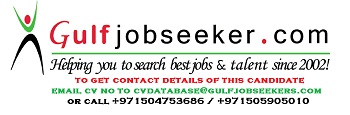 Gulfjobseeker.com CV No:1460880